.Side Rock, Cross Rock, Side Rock, Cross, Hold, Side Rock, Cross Rock, Side Rock, Cross, HoldSide Rock Cross, Hold, Side Rock Cross, Hold, Back, 1/4 Turn, Side, Cross, Back, 1/2 Turn, Side, CrossRumba BoxSide, Together, Side, Rock Back, Turn 1/4 , Step ForwardStep, Lock, Step, Mambo Basic Forward & Back, 1/4 Turn, CrossTAGThe tags will happen on the 3rd, 4th and 6th time through. On the 3rd time through you will dance the first 2 sections – Counts 1-16 (up to the Rumba box) then do the Tag. Continue with the remainder of dance.On the 4th time you will dance all the way to the end of the dance and then add the Tag.On the 6th time, dance the Tag before the Rumba box step as in 3rd time through.That's Right Mambo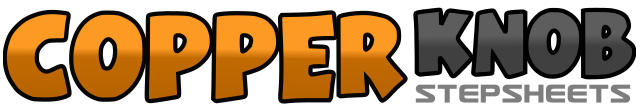 .......Count:40Wall:4Level:Improver.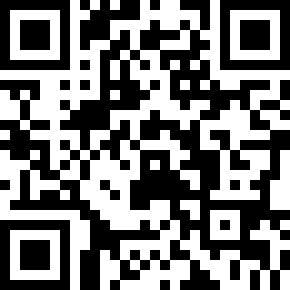 Choreographer:Max Perry (USA) - May 2008Max Perry (USA) - May 2008Max Perry (USA) - May 2008Max Perry (USA) - May 2008Max Perry (USA) - May 2008.Music:Man Smart, Woman Smarter - Dr VictorMan Smart, Woman Smarter - Dr VictorMan Smart, Woman Smarter - Dr VictorMan Smart, Woman Smarter - Dr VictorMan Smart, Woman Smarter - Dr Victor........1&2&3&4Rock R to right side, Step L in place, Cross Rock R over L, Step L in place, Rock R to right side, Step L in place, Cross step R over L, Hold5&6&7&8Rock L to left side, Step R in place, Cross Rock L over R, Step R in place, Rock L to left side, Cross step L over R, Hold1&2Rock R to right side, Step L in place, Cross step R over L, Hold3&4Rock L to left side, Step R in place, Cross step L over R, Hold5&6Step R back, Turn 1/4 left & step L to left side, Cross R over L, (facing 9:00)7&8Step L back, Turn 1/2 right & step R to right side, Cross L over R (facing 3:00)1,2,3,4Step R side, Step L next to R, Step R back, Hold5,6,7,8Step L side, Step R next to L, Step L forward, Hold1,2,3,4Step R side, Step L next to R, Step R side, Hold5,6,7,8Rock L back behind R (5th pos), Step R in place, Turn 1/4 left and step L forward (face 12:00)1&2Step R forward, Step L up to and behind R, Step R forward3&4Rock L forward, Step R in place, Step L back5&6Rock R back, Step L in place, Step R forward7&8Step L forward & turn 1/4 right, Step R in place, Cross L over R (face 3:00)1&2&Rock R to right side, Step L in place, Rock R behind L, Step L in place (This is like a “rocking chair” but goes side and in back)